Ahora lanzado para revisión pública: Taxonomía XBRL para informes de gobiernos locales de EE. UU.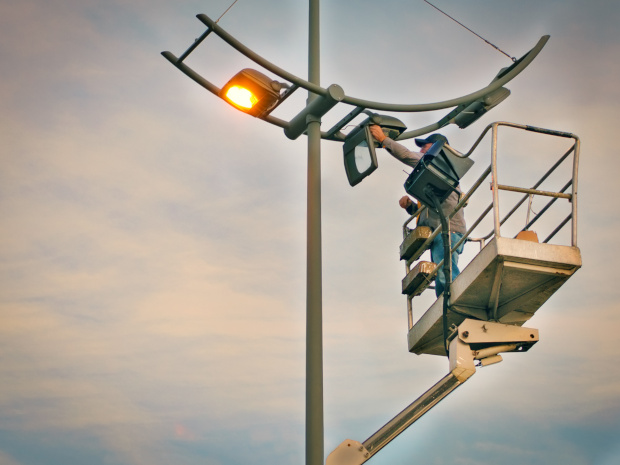 Publicado el junio 24, 2022 por EditorLos informes digitales de rutina de los gobiernos locales en los Estados Unidos acaban de dar un gran paso más. XBRL US y el Centro de Política Local, Estatal y Urbana de la Universidad de Michigan (CLOSUP) han emitido una taxonomía XBRL de "grado comercial" para los informes del gobierno local. Los datos financieros esenciales reportados por los gobiernos estatales y municipales se informan actualmente en formato PDF, efectivamente "papel bajo vidrio", lo que hace que sea muy difícil de acceder o usar. La nueva taxonomía proporciona las definiciones digitales "que se pueden utilizar para transformar los estados financieros en papel y las notas al pie de página en datos legibles por máquina".La publicación se produce junto con un proyecto piloto sobre la habilitación de informes digitales en Flint, Michigan. Busca mejorar la transparencia en las finanzas de los gobiernos locales, lo que permite un mejor análisis y una mejor comprensión de los desafíos de hoy. "Los estándares de datos abiertos generan datos financieros que ayudarán a las entidades locales a responder más rápido y tener la información para tomar mejores decisiones políticas", dice Stephanie Leiser, líder del Proyecto de Salud Fiscal Local de CLOSUP.La taxonomía, que está diseñada para ser fácilmente transferible a otros estados de los Estados Unidos, proporciona más de 2.800 definiciones digitales estandarizadas para los conceptos que aparecen en los informes financieros del gobierno. Cubre siete estados financieros y cuatro notas a pie de página del Informe Financiero Integral Anual (ACFR), según lo requerido por los gobiernos locales en los Estados Unidos, así como dos informes específicos de Michigan que deben ser preparados por las entidades locales. La taxonomía principal de ACFR fue desarrollada por el Grupo de Trabajo de Informes Gubernamentales Estándar de XBRL US, que está compuesto por analistas de valores municipales, académicos, analistas de investigación y proveedores de herramientas. Las aplicaciones para el desarrollo y la revisión de taxonomía fueron aportadas por CoreFiling, y las herramientas de creación de XBRL fueron aportadas por IRIS Business Services y Workiva.Un interesante artículo de comentario de Marc Joffe, Presidente del Grupo de Trabajo y Analista Senior de Políticas de la Fundación Reason, analiza parte de la historia, el contexto y los desafíos para la digitalización de los datos de los gobiernos locales. "Con suerte, el progreso en la transparencia financiera municipal y la presentación de informes a nivel estatal superará la inercia a nivel nacional", con esto creando presión hacia una transición digital, dice, "Si la Junta de Reglamentación de Valores Municipales o la comunidad de subvenciones federales deciden implementar XBRL, la taxonomía de la Universidad de Michigan recientemente publicada les dará un punto de partida muy fuerte".Un período de revisión pública de 60 días sobre la taxonomía ya está abierto, con comentarios previstos para el 15 de agosto de 2022. Los materiales de revisión incluyen la taxonomía, disponible para acceder en un visor en línea o en forma descargable, así como ejemplos de informes financieros legibles por máquina e instrucciones sobre cómo revisar y participar.Felicitamos a todos los que han participado en este esfuerzo sustancial y significativo de desarrollo de taxonomía, y nos unimos a XBRL US para instar a todas las partes interesadas, incluidos los gobiernos, los organismos que establecen estándares, los reguladores y los analistas, a proporcionar su opinión para ayudar a dar forma al futuro digital de los informes de los gobiernos locales.Lea más aquí, aquí y aquí.DIGITALIZACIÓN TAXONOMÍA MUNICIPAL US XBRL XBRL US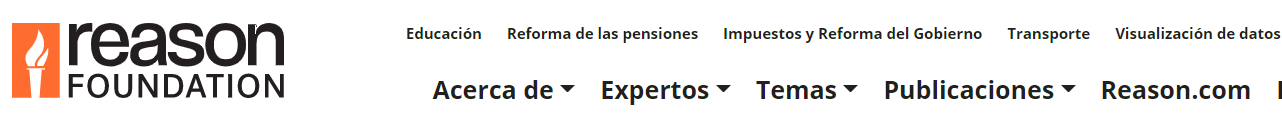 Temas › Reforma del Gobierno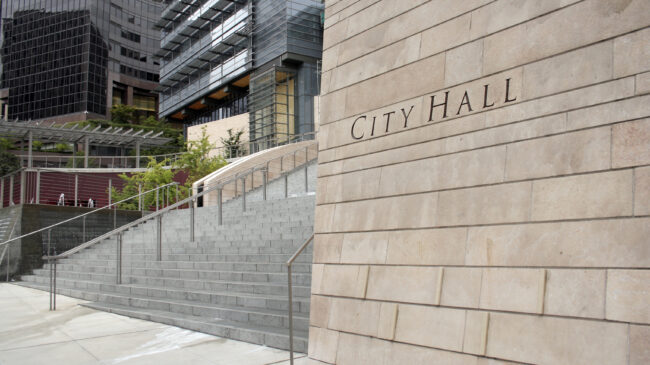 Foto 1135522 © Qiwoman01 | Dreamstime.comCOMENTARIOLa Universidad de Michigan se mueve para modernizar los informes financieros del gobiernoXBRL puede hacer que los datos de los gobiernos estatales y locales sean más digeribles y estén disponibles públicamente.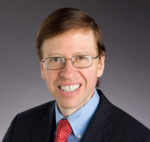 Marc JoffeAnalista Senior de Políticasjunio 17, 2022En 2002, tres investigadores académicos propusieron aplicar eXtensible Business Reporting Language (XBRL) a los informes financieros de los gobiernos estatales y locales para hacer que los datos municipales sean más digeribles y estén disponibles públicamente. Ahora, 20 años después, el Centro de Política Local, Estatal y Urbana (CLOSUP) de la Universidad de Michigan, junto con el grupo de estándares de la industria XBRL US, está lanzando la primera taxonomía XBRL de grado comercial para los gobiernos de los Estados Unidos. La taxonomía es un catálogo de más de 2.800 términos estandarizados para conceptos que aparecen en los informes financieros del gobierno.En el artículo de Mohammad Abdolmohammadi, Jonathan Harris y Kenneth Smith en The Journal of Government Financial Management, titulado "Informes financieros del gobierno en Internet: los posibles efectos revolucionarios de XBRL", los autores observaron:La dificultad para obtener datos financieros, presupuestarios y económicos sobre los gobiernos municipales ha creado posibles ineficiencias en el mercado de bonos municipales... A pesar del enorme tamaño de la deuda [municipal], la información pertinente sobre emisiones particulares de bonos es difícil y costosa de obtener.Esa dificultad se ha mantenido durante dos décadas. Después de un exhaustivo proceso de recopilación de datos, la Fundación Reason ha determinado que más de 30,000 gobiernos estatales y locales de los Estados Unidos que presentaron estados financieros auditados informaron un total de $ 4 billones de ingresos y $ 7 billones de pasivos en el año fiscal 2020. Si los gobiernos utilizaran XBRL, las estadísticas financieras como estas podrían estar disponibles instantáneamente para cualquiera que realice una simple búsqueda en Google.Si bien los gobiernos han progresado poco hacia la adopción de XBRL desde el cambio de siglo, la tecnología se ha implementado completamente en las empresas que cotizan en bolsa del país y entre los bancos estadounidenses. También es ampliamente utilizado en el extranjero, tanto en el sector privado como en el público.En los Estados Unidos, la falta de adopción de informes financieros modernos podría atribuirse a la inercia, así como a la falta de una supervisión unificada a nivel nacional. Además, las tasas de interés fueron muy bajas durante los últimos 14 años. Dado que la mayoría de los gobiernos estatales y locales pagan bajos costos de financiamiento en relación con los niveles anteriores a 2008, la necesidad de encontrar eficiencias en las finanzas municipales parecía menos apremiante.Pero ahora que las tasas de interés están aumentando bruscamente en 2022, el momento para eficiencias de mercado como las que ofrecen los informes financieros de XBRL puede estar cerca. Si es así, el nuevo esfuerzo de la Universidad de Michigan resultará oportuno.La taxonomía CLOSUP/XBRL US para gobiernos estatales y locales se basa en estándares publicados por la Junta de Normas de Contabilidad Gubernamental (GASB). Estos estándares son utilizados por todos los gobiernos estatales, así como por los gobiernos locales en la mayoría de los estados. La taxonomía abarca siete estados financieros nominales y cuatro notas a pie de página, incluidos los correspondientes a las pensiones y otros pasivos por prestaciones posteriores al empleo.Más adelante en el verano, el equipo de investigación, trabajando en conjunto con Workiva Corporation y el personal financiero de la ciudad en Flint, Michigan, publicará un informe financiero XBRL para esa ciudad. Este piloto está siendo apoyado por una subvención de la Fundación Charles Stewart Mott.El director ejecutivo de CLOSUP, Tom Ivacko, declaró:"En última instancia, este proyecto se trata de mejorar la calidad de vida de una comunidad, porque a medida que la información fiscal local esté más disponible, un mayor número de partes interesadas tendrán ojos en los datos y podrán actuar sobre los problemas potenciales mucho antes de que se conviertan en crisis".El estado de Michigan tendrá la oportunidad de hacer de XBRL el modo permanente de operación en el futuro. El proyecto de presupuesto del Senado estatal para el año fiscal 2022-23 incluye fondos para que el Departamento del Tesoro de Michigan continúe el proyecto junto con una universidad pública. Pero queda por ver si la disposición XBRL del Senado se incluirá en el presupuesto adoptado de Michigan para el año fiscal que comienza el 1 de octubre de 2022.La publicación del proyecto de Michigan se produce cuatro años después de que Florida aprobara una legislación que exige la presentación de informes XBRL, que se espera que se implemente el próximo año. Pero el proyecto de ley de Florida solo se refiere a un informe financiero anual específico del estado y no es directamente aplicable en otros estados.Esperemos que el progreso en la transparencia financiera municipal y la presentación de informes a nivel estatal supere la inercia a nivel nacional. Aunque la Ley de Eficiencia de Informes de Subvenciones y Transparencia de Acuerdos (GREAT) de 2019 (P.L. 116-103) requirió la adopción de estándares de datos legibles por máquina para los estados financieros presentados por los concesionarios del gobierno local al gobierno federal, los funcionarios de la rama ejecutiva aún no han implementado esta legislación.Del mismo modo, la Junta Municipal de Reglamentación de Valores (MSRB), que supervisa el mercado de bonos municipales, persiste en exigir divulgaciones presentadas en formato PDF en lugar de XBRL. Este organismo autorregulador puede enfrentar presión para comenzar una migración XBRL si los estados comienzan a usar XBRL y la Ley de Transparencia de Datos Financieros (S.4295) se aprueba en el Senado de los Estados Unidos. La Cámara de Representantes aprobó un proyecto de ley similar (HR 2989) el año pasado. Estos proyectos de ley federales requerirían que MSRB adopte una divulgación estandarizada y legible por máquina.Si la Junta de Reglamentación de Valores Municipales o la comunidad de subvenciones federales deciden implementar XBRL, la taxonomía de la Universidad de Michigan recientemente publicada les dará un punto de partida muy fuerte.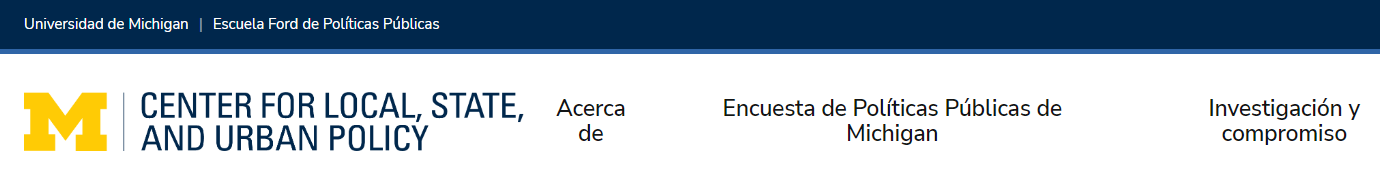 NOTICIACLOSUP en consorcio lanza revisión de los estándares de datos financieros del gobierno de Flintjunio 15, 2022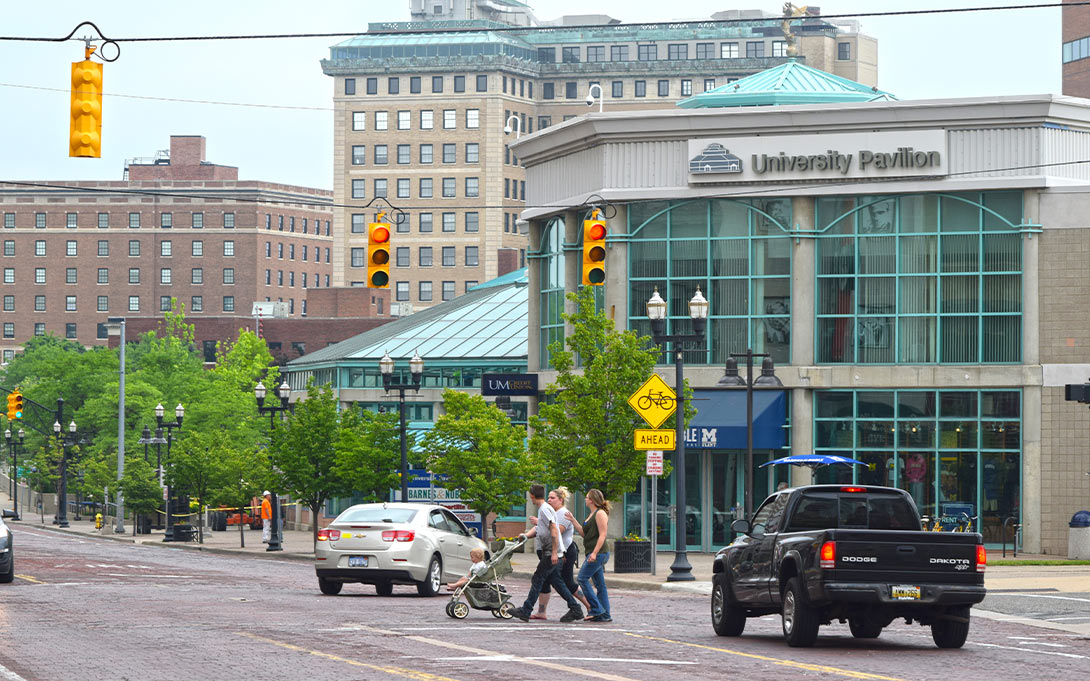 Se alienta a los gobiernos, a los organismos normativos, a los reguladores y a los analistas a que hagan aportacionesUn proyecto piloto que involucra a la Universidad de Michigan y otros está explorando si un nuevo mecanismo de informes fiscales para entidades gubernamentales puede ayudar a crear transparencia y prevenir futuras crisis financieras.El consorcio, que incluye el Centro de Política Local, Estatal y Urbana (CLOSUP) en la Escuela Ford de Políticas Públicas de la UM y XBRL US, en asociación con la ciudad de Flint, busca aportes del público y las entidades interesadas sobre sus datos financieros digitales iniciales. standards para las entidades informantes de los gobiernos locales.La información más importante y confiable para comprender la salud fiscal local se encuentra en los Informes Financieros Integrales Anuales (ACFR) auditados. Si bien los datos en estos ACFR en Michigan se proporcionan actualmente como documentos PDF, lo que limita severamente su accesibilidad, comparabilidad y utilidad para muchas partes interesadas, el estándar abierto, basado en XBRL (eXtensible Business Reporting Language), modernizará y digitalizará los informes financieros municipales para compartir mejor la información con el público, el estado y otros.Los estándares digitales, llamados taxonomía, cubren siete estados financieros clave y cuatro notas al pie asociadas, del ACFR, así como dos informes específicos de Michigan que deben ser preparados por entidades locales. Además del desarrollo de la taxonomía, el proyecto incluye un piloto con la ciudad de Flint, para proporcionar las herramientas y el apoyo necesarios para hacer que las finanzas en su ACFR sean totalmente localizables y legibles por máquina."La transparencia en la salud fiscal del gobierno local es necesaria para manejar los desafíos que las comunidades en Michigan y en todo el país enfrentan hoy, desde la pandemia y los costos relacionados con la infraestructura, hasta los problemas económicos como la inflación", dijo Stephanie Leiser, líder del Proyecto de Salud Fiscal Local de CLOSUP. "Los estándares de datos abiertos generan datos financieros que ayudarán a las entidades locales a responder más rápido y tener la información para tomar mejores decisiones políticas".Durante el período de revisión pública de 60 días que finalizará el 15 de agosto, los participantes tienen acceso a los estándares digitales para la presentación de informes gubernamentales (taxonomía) en un visor en línea y en forma descargable, ejemplos de informes financieros legibles por máquina e instrucciones sobre cómo revisar y participar. La taxonomía de ACFR incluye fondos gubernamentales de todo el gobierno y declaraciones de fondos patentados, así como notas a pie de página para pensiones, OPEB, activos de capital y deuda a largo plazo.La taxonomía cubre todos los conceptos necesarios para el Plan de Cuentas de Michigan, además de puntos de entrada separados (secciones de la taxonomía) para el Formulario F-65 de Michigan, Informe Fiscal de la Unidad Local y el Formulario 5572 de Michigan, Informe Anual del Sistema de Jubilación.La Taxonomía ACFR se desarrolló a través del trabajo del Grupo de Trabajo de Informes Gubernamentales Estándar de XBRL US, compuesto por analistas de valores municipales, académicos en contabilidad gubernamental, analistas de investigación y proveedores de herramientas de software que respaldan los informes financieros del gobierno. Los miembros del grupo de trabajo contribuyeron con recursos y experiencia para construir la taxonomía y los materiales de apoyo.Las aplicaciones para el desarrollo y la revisión de taxonomía fueron aportadas por CoreFiling Ltd. Las herramientas de creación XBRL fueron aportadas por IRIS Business Services LLC y Workiva Inc."Nuestro grupo de trabajo se lanzó en 2018 y desarrollamos tres versiones separadas de la Taxonomía ACFR únicamente a través de los esfuerzos voluntarios de nuestros miembros", dijo Marc Joffe, analista senior de políticas de la Fundación Reason y presidente del Grupo de Trabajo de Gobierno Estándar de XBRL US. "Esto partnership with CLOSUP and Flint nos ha permitido ampliar enormemente ese trabajo para construir una taxonomía de grado comercial. El trabajo en Michigan se puede transferir fácilmente a otros estados con un enfoque similar en la transparencia".XBRL US es el consorcio sin fines de lucro para los estándares de informes comerciales XBRL en los Estados Unidos y representa la cadena de suministro de información comercial. Su misión es apoyar la implementación de estándares de informes comerciales a través del desarrollo de taxonomías para su uso por los sectores público y privado de los Estados Unidos, con el objetivo de la interoperabilidad entre sectores y la promoción de la adopción de XBRL a través de la colaboración en el mercado.El proyecto piloto con la ciudad de Flint fue posible gracias a una subvención a la UM de la Fundación Charles Stewart Mott.Más noticias de la Escuela Ford